《目标管理与计划实施》上课时间：2016年9月3-4日                   费用费用：3200元/人课程对象：部门主管、部门经理、区域经理等中层管理干部主讲老师：谢老师中国实战派管理创新专家、领导力教练；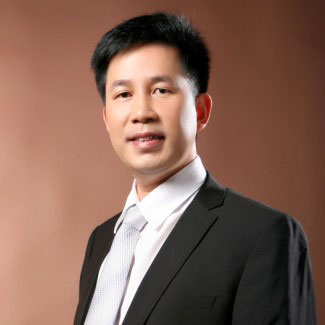 清华大学、北京大学、浙江大学、厦门大学、武汉大学、四川大学等高校特聘讲师；曾服务于世界500强FOXCONN、TDK集团公司，历任人力资源经理、总监、副总、学院院长职务；25年的企业管理、咨询、辅导、培训授课经验。课程大纲一、计划拟定1、科学管理的精神2、什么是计划3、计划的种类4、计划的特性5、制定有效计划的步骤6、工作计划流程7、计划管理的过程8、制订计划的工具9、计划的实施与跟进10、工作计划的表格化、工具化、量化11、公司级目标计划－BSC平衡计分卡12、部门级目标计划－KPI13、个人计划－推移图表、甘特图、计划管制卡二、什么是目标管理1、目标的重要性和种类2、目标管理的作用3、目标管理的工作流程4、案例：目标管理的问题判断与分析5、目标设定的五大原则 (SMART)6、目标设定的思考方向三、提高业绩型和开发能力型的目标管理1、提高业绩型目标管理的定义2、正确理解提高业绩型目标管理3、提高业绩型目标管理制定目标步骤4、如何运用提高业绩型目标管理法5、案例：提高业绩型目标设置6、开发能力型目标管理的定义7、正确理解开发能力型目标管理8、开发能力型目标管理制定目标步骤9、如何运用开发能力型目标管理法10、案例：开发能力型目标设置四、选择适合本企业的目标管理方式1、选择目标管理方式的原则2、企业如何选择目标管理方式3、企业管理的四类形态4、目标管理的基本模式5、选择管理方式时需要考虑的因素五、制定目标的时间进度1、协调目标制定的时间安排2、检查和考核目标管理的执行的时间进度六、如何确保目标的执行过程1、执行人自主管理并及时反馈2、上级授权、分权、支持、沟通协调等3、逐级控制、检查及考核4、跟踪检查要遵循的6个原则5、以目标追踪卡跟进目标的执行6、实行跟踪检查要注意的重点7、跟踪检查的工具8、跟踪检查办法9、跟踪检查成果报告七、目标的修正时机1、外界环境起了大变化2、突发事件产生重大影响3、企业内部起了大变化4、出现了更好的构想及方法八、评估目标执行成果的3种方法1、“目标完成程度”2、“困难度、努力度、完成程度”3、“计划阶段、执行阶段、完成阶段”